Appropriation Advocacy Update as of COB 12/18/20Letters sent 12/10/20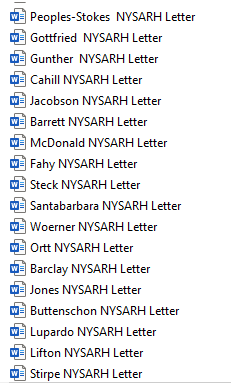 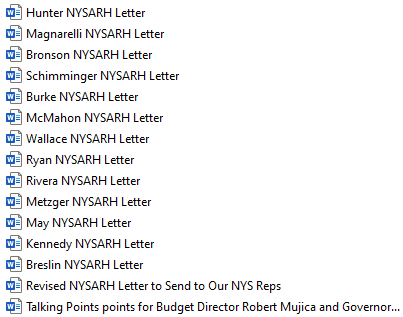 ResponsesPhone call from Didi Barrett staffer [Ethan Pine]Question re: 20% hold back from John McDonanldBill Magnarelli [Daniel Patrick] sent a letter to MujicaAl Stirpe sent a letter to CuomoRobert Ortt [Erica Wenner] ‘reached out to DOH to inquire on this’